Apenas pa uzu eskolar:	Data di Resepison	Entrado na SM 	Último, Primeru( Nivel pa Lotaria)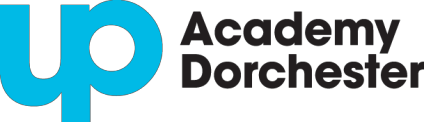 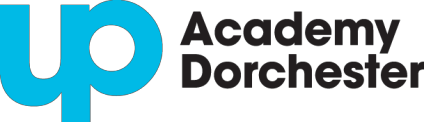 UP Academy Dorchester sta aberta pa tudo alunos residentes na Cidade de Boston pa entra na K1-8.  Up Academy é un programa preparatório sen propinas ku dia y ano eskolar alargado. UP Academy ta sigura ki ses alunos adikiri konhesimentus, kompetências y forsa di karákter nisisariu pa ten sucesso na caminho pa universidadi y alkansa todu ses potensial. Prendi mas na http://www.upacademydorchester.org.Kel formuláriu li é nisisariu pa entra na lotaria pa inskrison na UP Academy Boston. Prazo pa Kandidatura é Sexta-feira, 1 di Março, 16h00, y na quinta-feira, 7 di Março, ta fazedu un lotaria di matríkulas.  Por favor, Kompleta tudo kampo y envia através di un di kes seguinte métudos.Korreio. Envia pa korreio bu aplikason kompletu pa UP Academy Dorchester, lokalizadu na 35 Westville St, Boston, MA 02124.Presensialmente: Dexa bu formuláriu prenchidu pessoalmente na skritório prinsipal di UP Academy Dorcester.Email. Skanea bu formuláriu konpeleto y manda email di ficheru pa enrollment@upacademydorchester.org..Fax. Fax bu formuláriu konpletado pa 617-635-8815.Online: Prenchi bu formuláriu online na https://upacademy.schoolmint.net/signupNome di Aluno: Primero	Meio	ApelidoData di Nascimento (MM/DD/AAAA):	/	/Skola Atual: Nome di Skola	Cidade di skola atualAluno sta atualmente matriculado na Skolas Publika di Boston (BPS) (poi církulu na un)? 	Sim  Nau	Número di ID BPS (si bu sabi)Língua di Kasa (opcional):Bu ta gosta di resebi informason na un língua diferente di inglês (poi církulu na un)?	Sim 	Nau	Si sin, lingua pa traduzi:Enderesu di Kasa di Aluno:  Nome y número di Rua	Cidade	Stado	Kodigo Postal	
Enderesu di Korreio di Aluno: 	Scodji si igual ku enderesu di kasaNome y número di Rua	Cidade	Stado	Kodigo PostalInformason di Pais/Enkaregados 1:  Primero Nome	Último Nome	Relason ku AlunoTilifone prinsipal	Tilifoni adicional	EmailInformason di Pais/Ecaregados 2 (Opcional): Primero Nome	Último Nome	Relason ku AlunoTilifone prinsipal	Tilifoni adicional	EmailInformason di Irmons:  Por favor, lista kalker irmon dibaxu ki é atual aluno na UP Academy Dorchester ou ki sta ta kandidata pa UP Academy Dorchester pa outono di 2024.  Favor nota: Bu DEVI manda un formuláriu separado pa kada aluno kandidato. Lista un irmon li ka ta substitui pedido di inscrison.Konsentimentu Publiku: Nka ta autoriza UP Academy Dorchester pa uza nome divulgadu di nha fidju na resultadu di lotaria, inKluindo na publiKason na site di skola.Si bu skodji kel kaixa li, bu fidju ta ser identifikado uzando apenas número di identifikason ki bu ta enviado dipos di recebimento di bu pedido.UP Academy ka ta diskrimina ku base na raça, kor, origem nacional, krensa ou religião, sexo, identidade di género, etnia, orientason sexual, defisiência mental ou físiku, idade, assendência, desempenho atlétiko, nesessidade spesial, profisiência na língua inglesa ou num língua strangeru, ou realizason akadémiku anterior. Tudo informason solisitadus na pedido, sima língua pa traduson, ka ta destina iyka ta ser utilizadu pa diskrimina.É di responsabilidade di família pa notifikanu kualker alterason na informason fornecidu sobre pedido, ki ta  inklui  informason di  Kontatu. Si kualker informason fornesidu for faktualmente inkoreto, pedido é konsiderado nulo,a nao ser si for korrigido na prazo adekuado pa  lotaria.É di responsabilidade di família pa konfirma ki UP Academy resebe kel formuláriu li na prazo.Es kópia li ta ser destruídu na final di ano letivo ki bu  kandidata, a nao ser si bu pidi pa manti un kópia pa bus registos. CVCFor School Use Only:	Date Received	Entered into SM	Last, First (Grade for Lottery)UP Academy Dorchester is open to all students residing in the City of Boston entering grades K1-8. UP Academy is a tuition-free, college- preparatory program with an extended school day and year. UP Academy will ensure that its students acquire the knowledge, skills, and strength of character necessary to succeed on the path to college and to achieve their full potential. Learn more at  http://www.upacademydorchester.org.This application is required to enter the lottery for enrollment to UP Academy Dorchester. The application deadline is Friday, March 1st by 4pm and an enrollment lottery will be held on Thursday, March 7th. Please complete all fields and submit via one of the following methods.Mail. Mail your completed application to UP Academy Dorchester, located at 35 Westville Street, Dorchester, MA 02124.In-person: Drop-off your completed application in person at the UP Academy Dorcester main office.Email. Scan your completed application, and email the file to enrollment@upacademydorchester.org..Fax. Fax your completed application to 617-635-8815.Online: Fill out your application online at https://upacademy.schoolmint.net/signupStudent name: First	Middle	LastDate of Birth (MM/DD/YYYY):	/	/Current school: School name	City of current schoolIs student currently enrolled in the Boston Public Schools (BPS) (circle one)?	Yes	No	BPS ID Number (if known)Home Language (optional):Would you like to receive information in a language other than English (circle one)?  Yes  No	If yes, language for translation:Child’s Home Address: Street number and name	City	State	Zip codeChild’s Mailing Address:  Check if same as home addressStreet number and name	City	State	Zip codeParent/Guardian 1 Information: First Name	Last Name	Relationship to studentPrimary phone	Additional phone	EmailParent/Guardian 2 Information (optional): First Name	Last Name	Relationship to studentPrimary phone	Additional phone	EmailSibling Information: Please list any siblings below that are current students at UP Academy Dorchester or are applying to UP Academy Dorchester for fall 2024. Please note: You MUST submit a separate application for each student applicant. Listing a sibling here does not replace the enrollment  application.Public Consent: I do not authorize UP Academy Dorchester to use my child’s publicized name in the lottery results, including in the posting to the school’s website.If you check this box your child will be identified using only the ID number sent to you after receipt of your application.UP Academy does not discriminate on the basis of race, color, national origin, creed or religion, sex, gender identity, ethnicity, sexual orientation, mental or physical disability, age, ancestry, athletic performance, special need, proficiency in the English language or a foreign language, or prior academic achievement. All information requested in the application, such as language for translation, is not intended, and will not be used to discriminate.It is the family’s responsibility to notify us of any changes to the information provided on the application, including contact information. If any information provided is factually inaccurate the application is considered void unless corrected by the appropriate lottery deadline.It is the family’s responsibility to confirm that UP Academy has received this application by the deadline.This hardcopy will be destroyed at the end of the school year which you applied unless you request to retain a copy for your records.Nome:Ano Eskolar na 2023/2024Aluno ki sta Kandidata tanbé  pa UP AcademyNome Adisional di Irmon:Ano Eskolar na 2023/2024Aluno ki sta Kandidata tanbé  pa UP AcademyName:Grade in 2023-2024Current UP Academy Student   ApplicantAdditional Sibling Name:Grade in 2023-2024Current UP Academy Student   Applicant